GCSER.EUNIT 1 – YEAR 10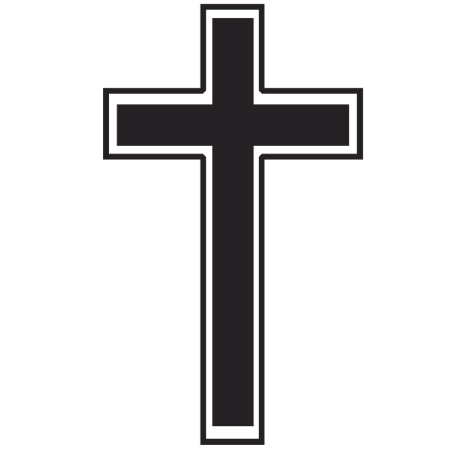 Booklet 1 – CRISTIANITY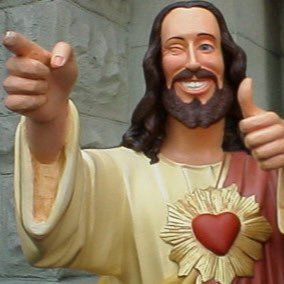 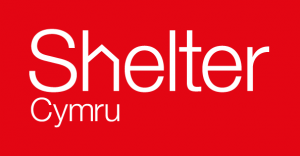 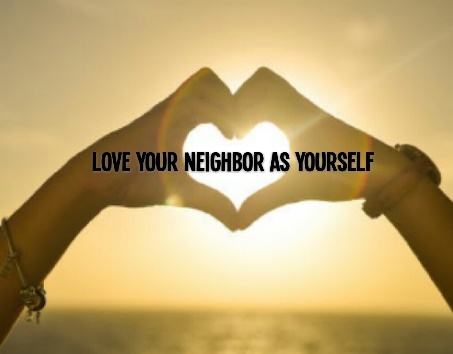 Name:UNIT 1 Part A – CHRISTIANITYThese terms are the key concepts for this unit – Christianity. There are 13 terms you must learn for the exam! You must learn their meanings as well as provide an example for each. This will be question (a) in the exam. You will also use some of these concepts in every other answer.Other concepts you must learn:Incarnation: ‘Made flesh.’ God became man/human in the person/form of Jesus. Atonement: The belief that Jesus’ death and resurrection healed the rift between humans and God. Opening the way for God and people to be 'at one' again.Holy Spirit: One of the three persons of the Holy Trinity. Jesus promised his disciples/followers that he would send the Holy Spirit after his Crucifixion and Resurrection. Christians believe that the Holy Spirit is present, as the power of God at work in the world.Resurrection: The belief that Jesus rose from the dead on Easter Sunday, conquering death. Messiah: The word means ‘the Anointed One'. The Messiah is the one believed to be sent by God to be humanity’s saviour. Christians believe this person to be Jesus.GOD AND JESUSGodCreator and sustainer, omnipotence, omnibenevolence, omniscience, omnipresenceBeliefs and teachings on Creation from the Genesis accounts (Genesis 1-3, Genesis 1:1-3)Nature of Humanity: image of God, soul, moral, free will, rational, creative, fallen, (Genesis 1-3, Genesis 1:26-28 and 2:15-17)Trinity: The three aspects of one God - Father (Luke 15:11-32), Son (John1:1-3, 14), Holy Spirit (John 14:25-26, Galatians 5:22-23)Jesus as God Incarnate Son (John 1:1-3, 14), Holy Spirit (John 14:25-26, Galatians 5:22-23) Jesus as Messiah (Matthew 16:13-17), Saviour, Word: the Incarnation (John 1:1-3, 14), salvation and atonement (John 3:16, 14:6)  Jesus' birth, (Matthew 1:18- 2:12 and Luke 1:26-35 and 2:21), death (Mark 15:1-39), resurrection (John 20:1-21) and ascension (Acts 1:9-11)  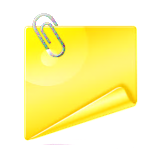 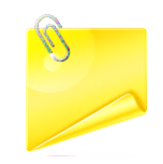 TASKSWatch the clip from ‘Bruce Almighty’ 23:17-28:41. What was going through Bruce’s mind as God read out the most recent entry from his life?Does the clip show the ideas about God accurately? Include further ideas about God above.The Nature of God Christians believe in one God – monotheism who is eternal. They use several words to describe the nature of God: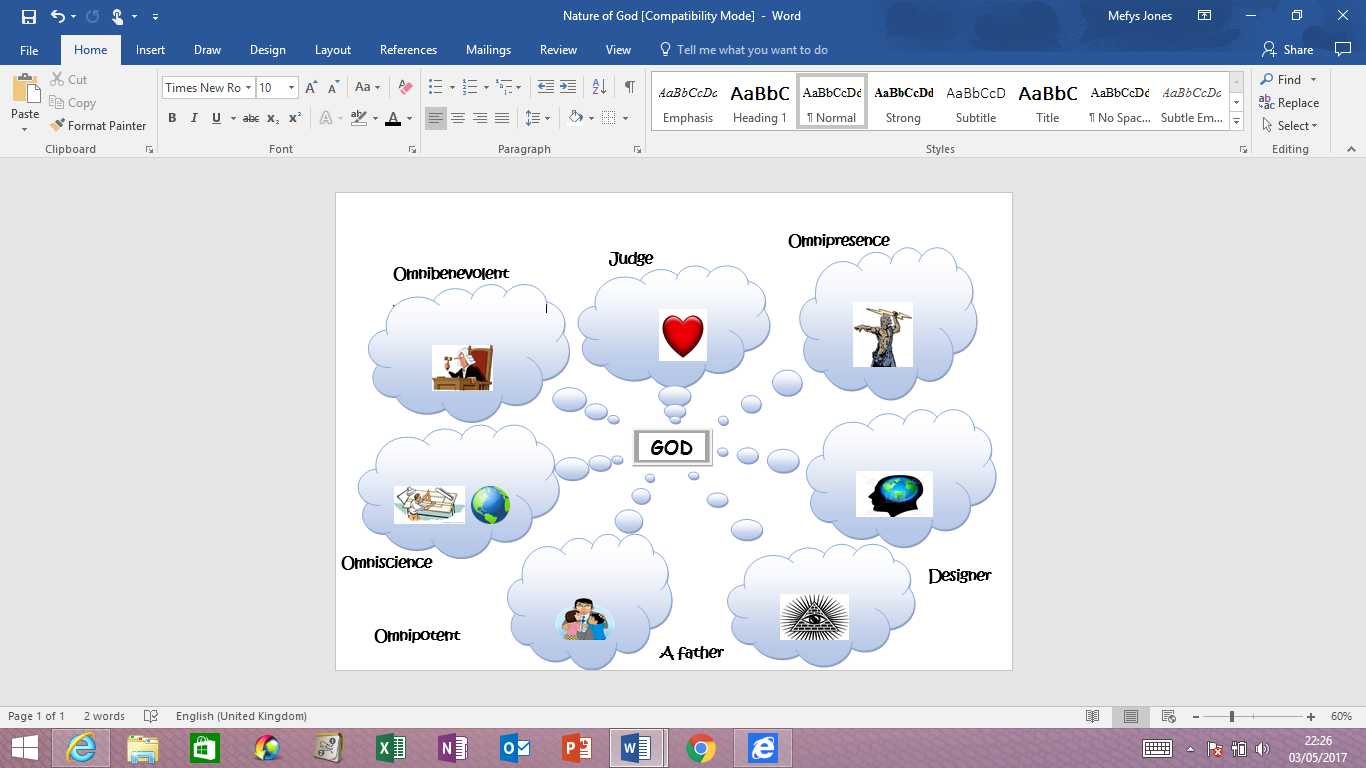 Link the terms with the pictures. Include any new terms about God on page 2.HomeworkFind out the meaning of the following terms:Agnostic –Atheist -Theist -Complete the tableHow did the universe begin? Gen 1:1-3For many religious believers, God is the cause/creator of the universe. There are many different views how the universe began. GENESIS 1 - The Creation: Christians believe that God created the world. The story of creation can be found in the book of Genesis, the first book of the Bible. God created everything over seven days and ‘it was good.’Watch the following clip - https://www.truetube.co.uk/film/beginning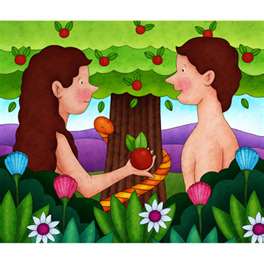 What does the story in Genesis teach Christians? 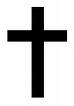 God created everything for a purpose. The world was created out of nothing, therefore God is powerful. The beginning of the world and life was no accident.God created the world on his own - He did not have any help from anyone else. This shows that He is powerful.The creation stories can be read as myth (and not just literally).The creation stories are eternal stories.They are relevant today as ever. Meaning of Genesis 1: God is responsible for the creation; it suggests that people are important ‘to be like himself.’ People are to be rulers of the world, therefore, ‘in charge’ and be good stewards. It’s concerned with the development of the world.Meaning of Genesis 2 and 3 - Concerns the beginnings of human life; the relationship between God and people was broken because Adam and Eve sinned by eating the apple.The nature of humanityWatch the clip - https://www.truetube.co.uk/film/problem-evil1. After God finished creating the world, he said it was ‘good’. People were created in the image of God and God saw it was ‘very good’. Human being are like God. God commanded that man was to look after and sustain the world, care for the earth and everthing in it. That is why Christians believe in stewardship – looking after the world - God’s creation. Humans are able to experience love and compassion; Sense of right and wrong, make choices.26 Then God said, “Let us make mankind in our image, in our likeness, so that they may rule over the fish in the sea and the birds in the sky, over the livestock and all the wild animals, and over all the creatures that move along the ground.”27 So God created mankind in his own image, in the image of God he created them; male and female he created them.   28 God blessed them and said to them, “Be fruitful and increase in number; fill the earth and subdue it. Rule over the fish in the sea and the birds in the sky and over every living creature that moves on the ground.” Genesis 1:26-282. Christians believe that God has given human beings a soul when he created them - the part of human nature which is spiritual and influences an individual’s personality. The soul allows people to relate and connect with God - It’s a reflection of the image of God.   Watch the clip – The Simpsons where Bart sells his soul. What does the clip teach us about the nature of the soul? https://www.youtube.com/watch?v=YzXcr6PdKes3.Free will – people ‘s ability to make choices in life. People were created with the ability to obey God or not according to their own choices. Eve chose to eat the fruit from the tree of life and disobey God. Some people turn against God-given reason and free will. People have abused the gift of free will and continue to sin e.g. crime, war. 15 The Lord God took the man and put him in the Garden of Eden to work it and take care of it. 16 And the Lord God commanded the man, “You are free to eat from any tree in the garden; 17 but you must not eat from the tree of the knowledge of good and evil, for when you eat from it you will certainly die.” Genesis 2:15-174.Moral – When making moral a decision our free will helps us to judge if an action is rightor wrong. Immoral acts (wrong behaviour) separates people from God e.g Adam and Eve.People are made in the image of God, but are sinful and in need of God’s forgiveness. Peoplehave ‘dominion’ (power) over the earth, and must show stewardship on behalf of God.Humans all have a sense of morality and are capable to respond to God. Jesus is a rolemodel for humans. God created people to have a moral sense. Having a sense of right andwrong is unique to humans – animals have no moral understanding. The 10 Commandmentsincludes moral rules commanded by God e.g not to steal, not to kill.5.Rational – God created people to use their reason to make decisions – moral and religiousdecisions. Atheists do not believe in a God. They have a scientific, rational view of how theworld was created. Christians believe humans have God-given reason which divides humansform animals. 6.Creative – Humans have evolved into creative creatures. This is proof of God’s existence.God passed on to humans the ability to create – e.g God created the plants, but wanted people to use their creativity how to use them. Plants are used for food, clothing, furniture,medicine etc. Today, many Christians use their artistic skills to show their faith and God’sgiven talents.7.Fallen – Humans have God-given reason and free will to turn against God and'fall'. The Fall (Genesis 3) shows when the relationship between God and people was broken.  Jesus dying on behalf of people helped to restore the broken relationship with God.HOMEWORKCreate a mind map, summarizing the above beliefs.TrinityTask Watch the clip It’s a Bugs Life  46:01 - 50:12. Split into groups and discuss the different sub-groups that helped to build the bird.Christians believe in One God. They think of God in three ways:God the Father God the Son                                God the Holy SpiritThese are not three different gods. The trinity is the Christian belief that there is One God in three persons: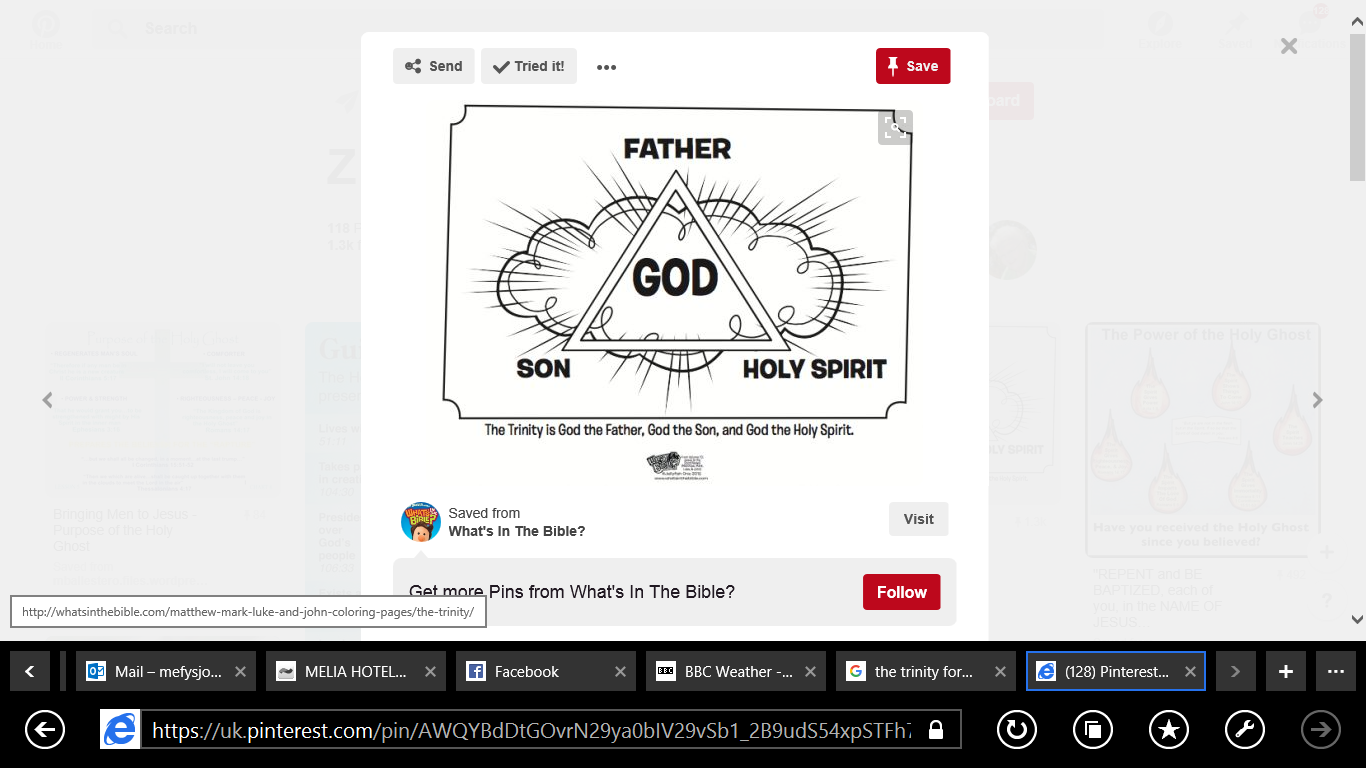 The three parts of the trinity do different things, although they work together.God is the Father – CreatorJesus is the Son – SaviourHoly Spirit – the one who gives new life‘The Father, the Son and the Holy Spirit’ - The 3 in 1, and 1 in 3. This is called the Trinity – God in three forms.Christian beliefs about God One God. Creator of the world- He looks after everyone and everything keeps everything in order and controls history- sustains it-keeps it going. He created the world alone, which shows that God is powerful (omnipotent).Father - He loves his people like a Father, and cares for them. God for humans is beyond all understanding, and is a mystery. God is the name man gives to the mystery of life and creation. God is infinite (no ending).Everywhere (omnipresent) and all-knowing (omniscient).Christian beliefs about Jesus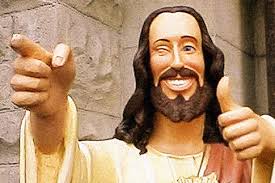 Read the following passage. What do we learn about God as the Son?Christian beliefs about God the Holy Spirit        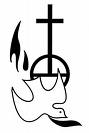 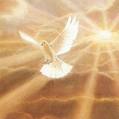 Invisible force or power that inspires Christians to do good things. Holy Spirit is like the wind. Although you can’t see the wind, you can feel it and see the effect it has. When Jesus left his disciples, they were worried; therefore, he told them that he would send a ‘comforter’ to help them- the Holy Spirit. What are the gifts of the Holy Spirit according to the New Testament?______________________________________________________________________________________________________________________________________________________________________________________________________________________________________________________________________________________________________________________________________________________________Gifts of the Holy Spirit: guides people; performs miracles– heals people; preach; speaking in tongues – speaking a language others cannot understand (like Harry Potter can speak parcelmouth).MORALITYDivine command/absolutist and situational/relativist approaches to ethical decision making Teachings of Jesus (Matthew 7:13-14 Matthew 25:31-46) Love / agapé (Luke 10:25-37; John 13:34-35) Forgiveness (Matthew 6:5-13; Matthew 18:21-22; Luke 23:34 Matthew 5:43-44)  Treasures on earth / in Heaven (Matthew 6:19-21; Luke 16:19-31)Morality deals with what is ‘right’ and ‘wrong’ in life. As we decide what is right and wrong in life we often turn to different sources of authority for advice. List some of them on the wall: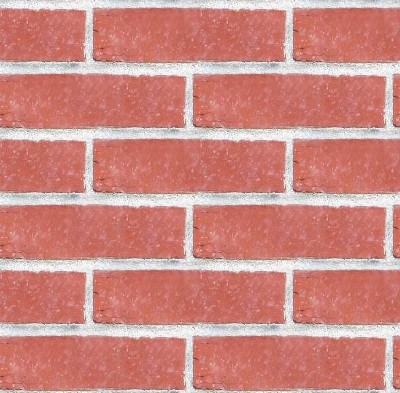 Absolutist - There is a right course of action that is true in all situations, regardless of culture, religious tradition, time or age. e.g. it’s always wrong to kill.Divine command - An action is good if it has been commanded by God but evil if it have been forbidden by God e.g murder is wrong for everyone and everywhere because God said in the Bible ‘Do not kill.’Situationalist / Relativist – Sometimes a different course of action might be needed in e.g. It’s usually wrong to kill but sometimes it might be necessary.What are your views concerning the following issues?What did Jesus teach?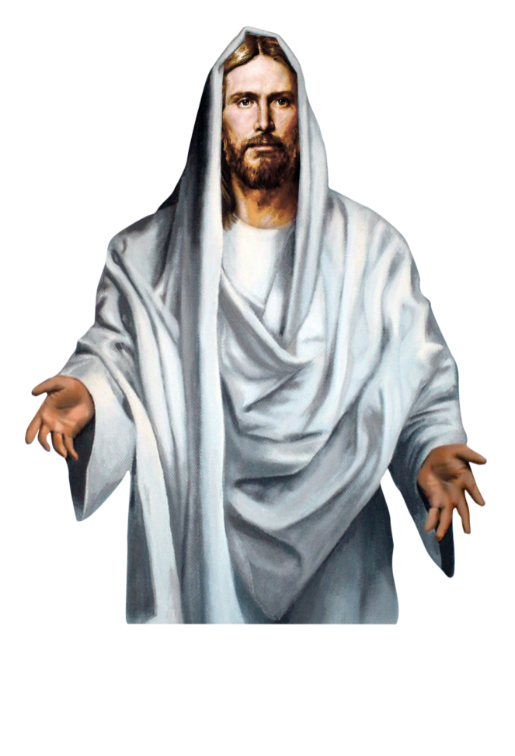 THE CHURCH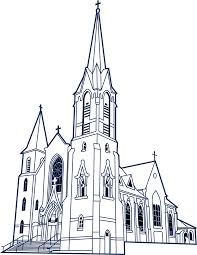 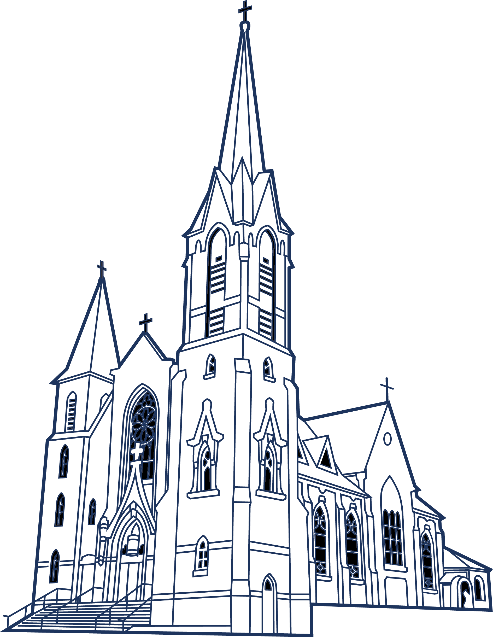 Diversity of Christianity: Catholic, Anglican, Church in Wales, non-conformist churches and chapels Christianity comes from the name ‘Jesus Christ.’ Christianity developed, and today there are 3 main branches:The Catholic ChurchOrthodox ChurchProtestant Church (Anglican, Methodists, Baptists)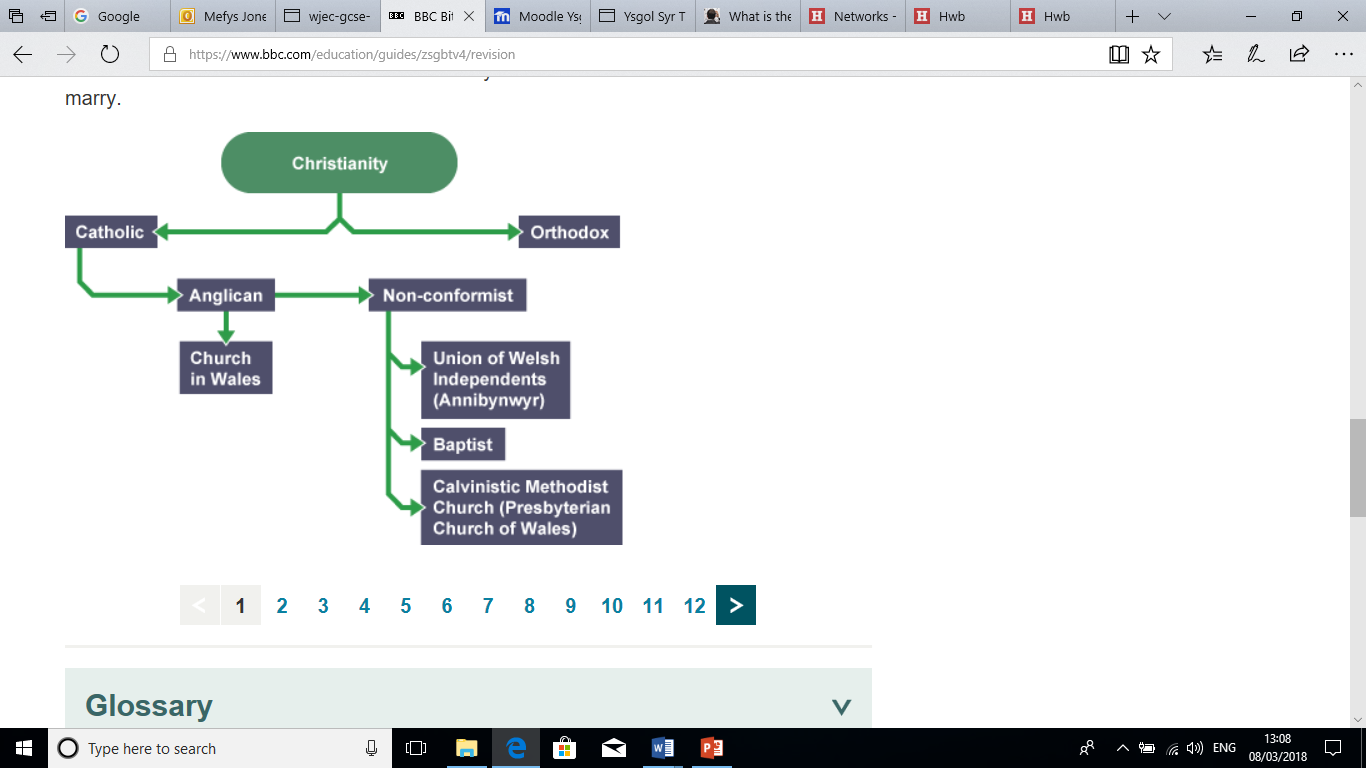 ROLE OF THE LOCAL CHURCH Worship                        Sunday school                   Meal for the homeless              Food banks          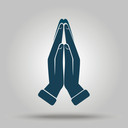 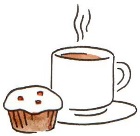 Youch club                                                                                        Coffee morning for the elderlyMother’s Union                                                                                Creche fod young mothers and                                                                                                                             children      Fairs to raise money 	                                                                                   Brownies, Guides                        Christmas lunch for the elderly                     Shelter during emergenciesServices –Baptism, marriage, funeral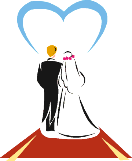 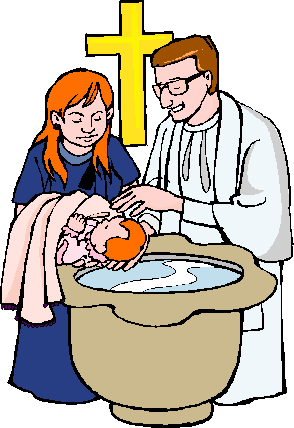 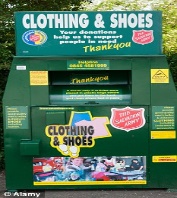 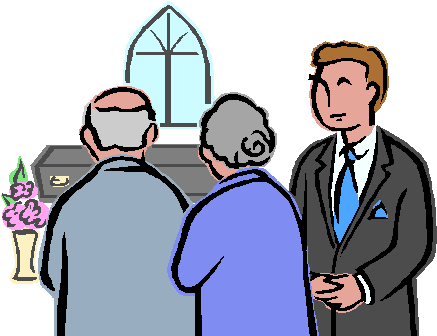 http://request.org.uk/life/church/what-is-church/Describe the role of the church in its local community [5]In your answer, you could include the following :- To believers, it is a place of worship It provides fellowship Activities for children/educates children through the Sunday School Youth Club, ‘Ti a Fi’, Pensioners lunch club, Food Bank etc.  Hold community events for young people, e.g. Scouts, Guides Moral and spiritual guidance A place to celebrate changing world rites/sacraments and/or festivals Supporting community causes The priest/minister can be a voice for the community Focus for charitable events and contact with schools.Remember you will have to answer in full sentences!Diverse features of churches and chapels and diversity of worship practicesWhy worship in particular buildings?To worship GodThere is a special atmosphere there – God’s houseAn opportunity to worship with others and develop a sense of communityIt is a place which is used to celebrate life events, such as births, marriages and deathsThe symbols/artefacts in the building can help the act of worshipIt is a traditionWatch:  https://www.truetube.co.uk/film/holy-cribs-anglican-churchhttp://request.org.uk/people/places/a-tour-of-a-welsh-chapel-english-and-cymraeg/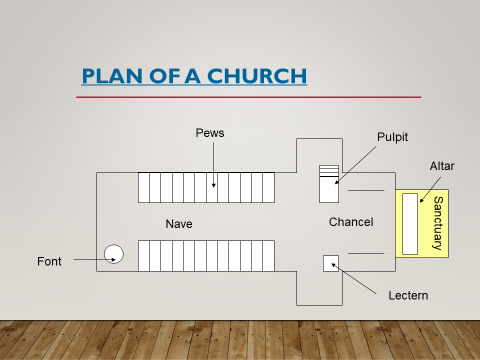 Features in the church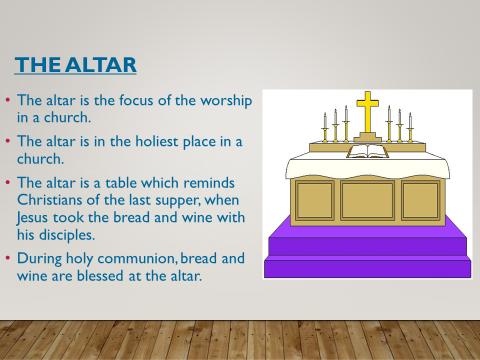 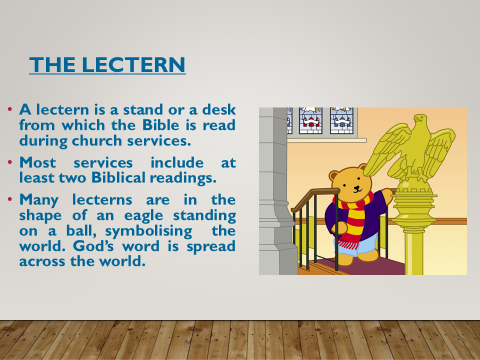 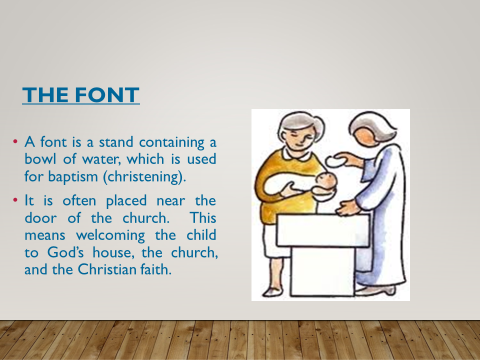 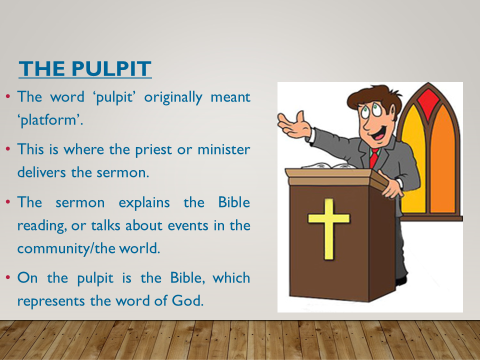 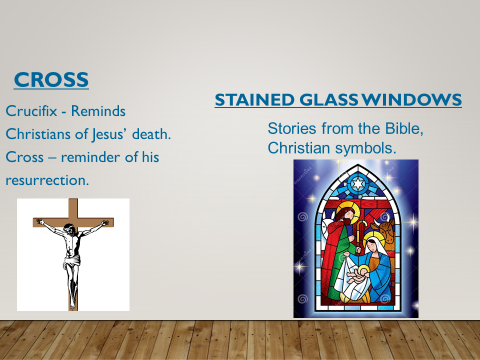 BAPTIST CHAPEL  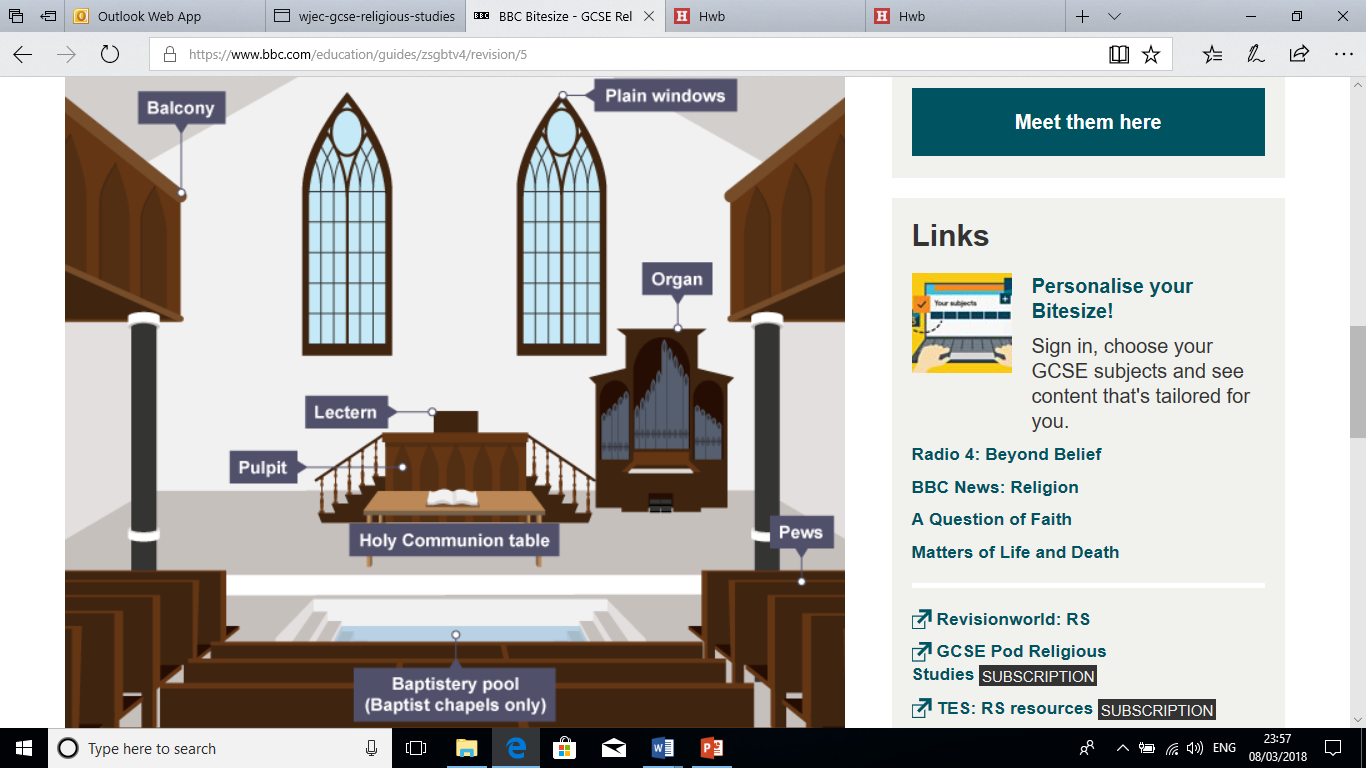 Homework – What’s the main differences between a Church and a Chapel?What is worship?A way of communicating with God. There are different forms of worship, depending on the nature of the individual. Worship shows what Christians believe about God.   Worship is the term used to describe the words and actions given to God. Why worship?Communicate with God.Show faithBelievers to come together as a communityWay to give thanks to God, or ask for somethingIn the Ten Commandments, it says to ‘keep the Sabbath day holy’ – commandment to worship God. Importance of prayer, communal and private - Matthew 6:5-13, 18:20 Praying is a way of communicating with God. Praying was important in Jesus’ life. Jesus said that Christians should worship God in the correct spirit. Christians should worship God with all their mind, action and words. Christians pray for different reasons e.g:Confession – statement of faith through prayerRepentance – saying sorryThanksgiving – saying thank you very muchPetition – ask for somethingJesus taught his disciples to pray, and encouraged them to pray to God as the Father. “And when you pray do not be like the hypocrites, for they love to pray standing in the synagogues and on the street corners to be seen by others…But when you pray, go into your room, close the door and pray to your Father…. And when you pray, do not keep on babbling… because of their many words. Do not be like them, for your Father knows what you need before you ask him.”   Matthew 6:5-8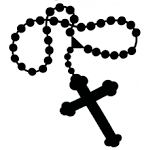 Private prayer means to pray alone. This is important to Christians, especially Protestants as it’s a time when they can personally connect with God. Catholics, use a rosary to meditate and concentrate on the life of Jesus whilst praying.Communal prayer means praying with other Christians. This can take place during church services, or a meeting of Christians who have arranged to pray together. This can help Christians connect with each other and God, and help strengthen the Christian community. They might pray on behalf of individuals from the community e.g those who are ill or pray because of an event. Set prayers e.g the Lord’s Prayer is recited in most Christian services and is a prayer which Jesus used to help teach his followers to pray.Our Father, who art in heaven,
hallowed be thy name;
thy kingdom come;
thy will be done;
on earth as it is in heaven.
Give us this day our daily bread.
And forgive us our trespasses,
as we forgive those who trespass against us.And lead us not into temptation;
but deliver us from evil.
For thine is the kingdom,
the power and the glory,
for ever and ever. Amen.DIVERSITYSocial and community functions of churchesFOOD BANKS Christians believe they have a duty to care for the world. Jesus taught that his followers have a duty to God to do good to others.The Churches consider it their duty to help people who need it. This could be done by supporting food banks. Food banks provide food packages for people who are at risk of not being able to afford to feed themselves and their families. Food banks are collected in school, supermarkets, churches. Those who need help are given tokens for food which should last three days.Some churches will ask members of the community to donate items, eg: tinned fish tinned meat 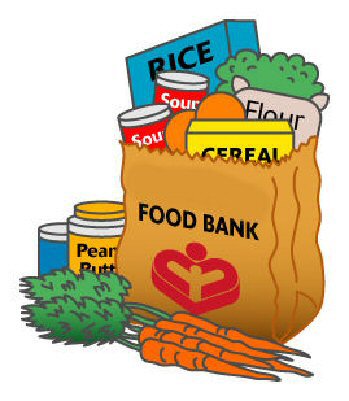 fruit vegetables tea and coffee toilet paper cleaning products toiletries, such as soap and shampoo https://www.youtube.com/watch?v=4ysoRXuzAT8Work of the Salvation Army - https://vimeo.com/144131275Byd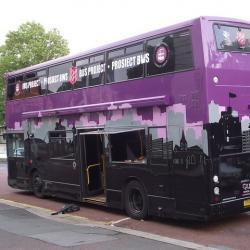 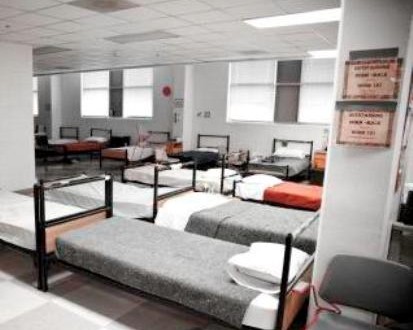 Mudiad Cristnogol 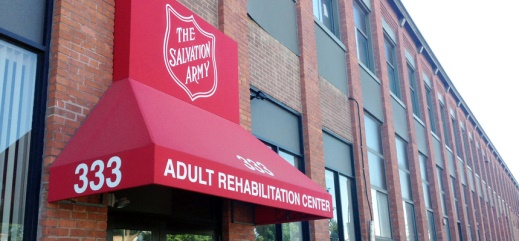 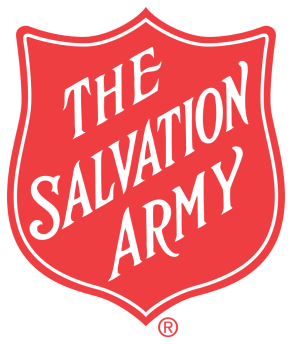 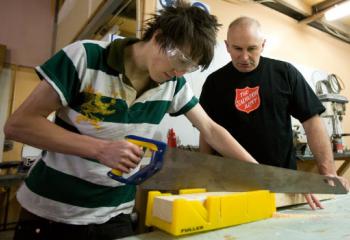 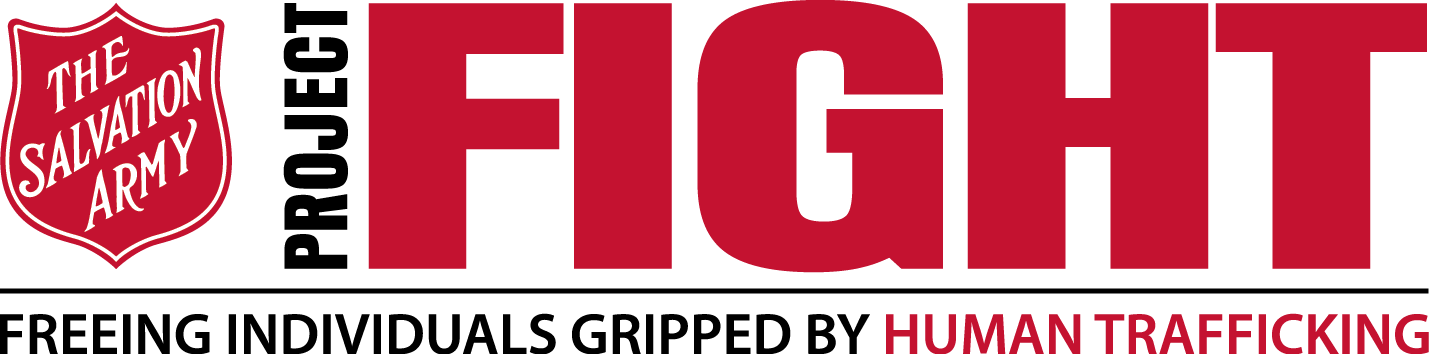 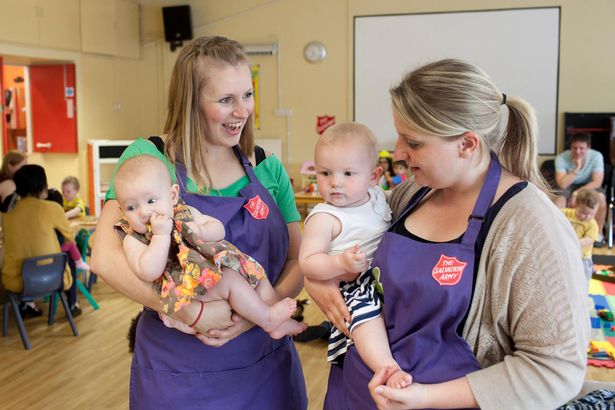 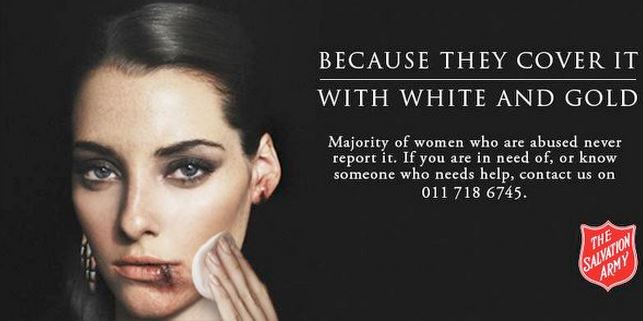 Shelter Cymru Work- http://request.org.uk/issues/social-issues/big-issues-homelessness/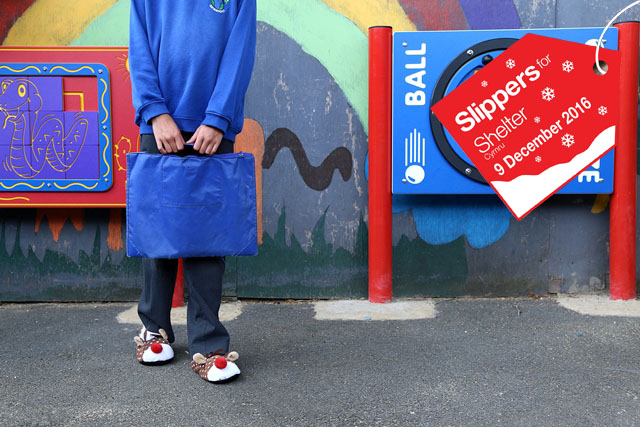 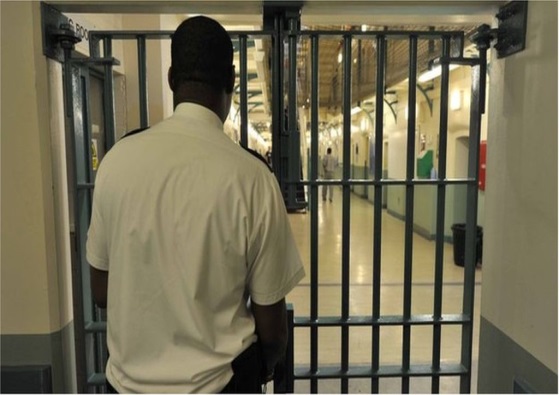 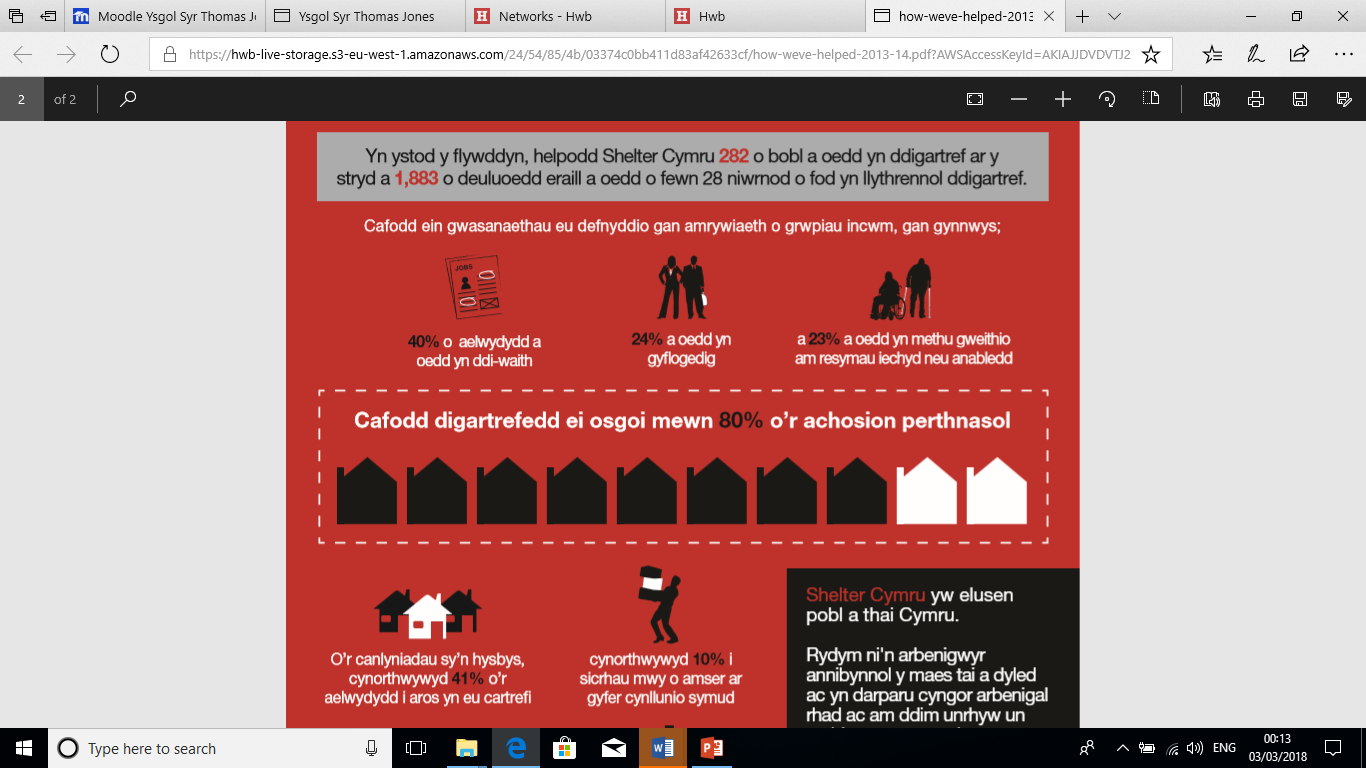 Christian groups working for Social justicehttp://request.org.uk/life/church/churches-togetherSocial justiceThe means promoting a fair society by challenging injustice and ensures that everyone has equal opportunities and rights.There are many people in the world who do not have social justice and do not have their basic needs. Christian churches are supportive and work together to fight against social injustice. Today, living in a multi-religious society means that there is more need than ever before for people to work together. Unless religious believers come together and understand each other, and share their common beliefs in peace, conflict will always exist. One way of doing this is by visiting each other’s places of worship and seeing what they have in common. They can go to Inter-faith Network meetings and hold Inter-faith Weeks.When people respect each other’s identity and faith, then it is possible to work together and get along, regardless of any differences.  There are many Christian charities and groups that fight hard to make the world a fairer place for everyone.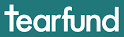 Tearfund - https://www.youtube.com/user/TearfundTearfund is a Christian charity that aims to help the poor. They base their work on Christian beliefs and teachings, such as love thy neighbour. They carry out their work through local churches and help to:campaign against poverty encourage self-help provide emergency aid when natural disasters happen spread the word of Jesus to be compassionate and help othersRECONCILIATIONReconciliation: Reconciliation after an argument or dispute, and beginning to co-operate once more. Religions teach about forgiveness as it leads to moving forward and finding solutions.WORLD COUNCIL OF CHURCHES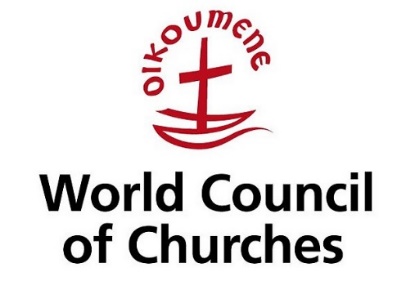 The World Council of Churches aims to bring Christian denominations together.It unites people who share the same faith/religion / denomination.Bring churches together after disasters/tragedies, and to help respond to world problems.Each year, the World Council of Churches holds a special week of prayer for Christian unity. INTER-FAITH DIALOGUEInter-faith Dialogue: Different faith groups speaking to each other.  There are many examples of local and national inter-faith networks and these help to solve misunderstandings.Interfaith Wales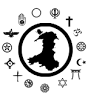 It was set up in an attempt to promote better respect and understanding between religious communities. It has different representatives from all the major world religions following the terror attacks of 9/11. The 9/11 terror attacks were carried out by the terrorist group al-Qaeda on 11 September 2001. The attacks involved three planes being hijacked and crashed into the two towers of the World Trade Centers in New York and the Pentagon building in Arlington County, Virginia. In total, 2,996 people were killed in the attacks. The main aims of Interfaith Wales are to:increase knowledge and understanding of the different beliefs and practices of the different faith communities in Wales promote good relationships between people of different faiths They organise interfaith week which takes place every year to help raise awareness of different faiths. The Inter-faith Council also organised 'Youth and the Rising Generation' at the Cardiff United Synagogue, with contributions from the Jewish, Christian, Hindu and other communities. Christian persecution todayChristian persecution refers to cruel treatment, often due to religion or belief. Jesus told Christians to spread the word of Christianity, and knew that this may put them in danger.And you will be hated by all for my name’s sake. But he who endures to the end will be saved.Matthew 10:22There are still some circumstances in the 21st century, where Christians are persecuted because of their beliefs. One example is an Islamic State forcing Christians out of their homes and bombing churches. Open Doors are examples of organisations in the UK who help persecuted Christians. Their work in helping these Christians has involved: training Christians and church leaders to support them through the trauma they may have suffered provide advice and support to Christians who have been victims of disaster speaking on behalf of Christians to help raise awareness of the situation they are in. 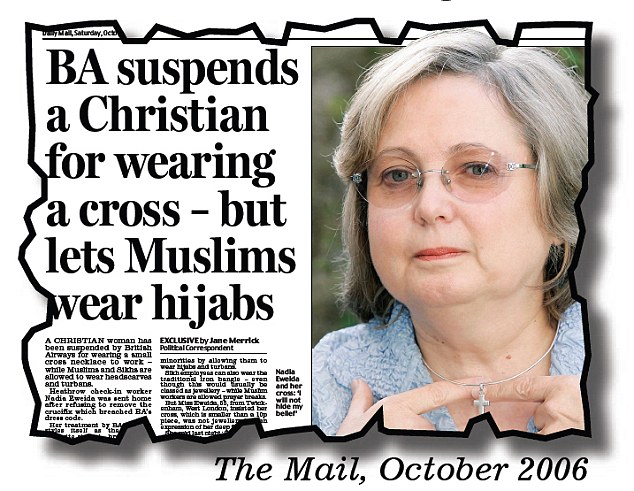 https://www.youtube.com/watch?v=6nA7rqqNTZgHomeworkQuestion (a) success criteria:a) What is meant by the ‘Trinity’? (2)_________________________________________________________________________________________________________________________________________________________________________________________________________________________________Question (b) success criteria:b) Describe how some Christian groups work for social justice? (5)__________________________________________________________________________________________________________________________________________________________________________________________________________________________________________________________________________________________________________________________________________________________________________________________________________________________________________________________________Self assessmentQuestion (c) success criteria:            C.) Explain Christian beliefs and teachings about morality.  (8)_________________________________________________________________________________________________________________________________________________________________________________________________________________________________________________________________________________________________________________________________________________________________________________________________________________________________________________________________________________________________________________________________________________________________________________________________________________________________________________________________________________________________________________________________________________________________________________________________________________________________________________________________________________________________________________________________________________________________________________________________________________Your response to the above comments:D.) ‘Christians should go to Church or Chapel.’ Discuss this statement showing you have considered more than one viewpoint. (You must refer to religion and beliefs in your answer.) [15] Question (d) success criteria:_______________________________________________________________________________________________________________________________________________________________________________________________________________________________________________________________________________________________________________________________________________________________________________________________________________________________________________________________________________________________________________________________________________________________________________________________________________________________________________________________________________________________________________________________________________________________________________________________________________________________________________________________________________________________________________________________________________________________________________________________________________________________________________________________________________________________________________________________________________________________________________________________________________________________________________________________________________________________________________________________________________________________________________________________________________________________________________________________________________________________________________________________________________________________________________________________________________________________________________________________________________________________________________________________________________________________________________________________________________________________________________________________________________________________________________________________________________________________________________________________________________________________________________________________________________________________________________________________________________________________________________________________________________________________________________________________________________________________________________________________________________________________________________________________________________________________________________________________________________________________________________________________________________________________________________________________________________________________________________________________________________________________________________________________________________________________________________________________________________________________________________________________________________________________________________________________________________________________________________________________________________________________________________________________________________________________________________________________________________________________________________________________________________________________________________________________________________________________________________________________________________________________________________________________________________________________________________________________________________________________________________________________________________________________________________________________________________________________________________________________________________________________________________________________________________________________________________________________________________________________________________________________________________________________________________________________________________________________Your response to the above comments:Why do some believe in God?Why do some not believe in God?1.2.3.4.1.2.3.4.CONCEPTSMEANINGExample / Link in the BibleCreator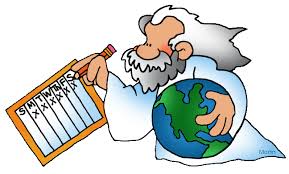 God is the creator and giver of all life. He created humankind in his image. The universe was designed and made by God; it did not come by accident. God created everything.‘In the beginning God created the Heavens and the Earth.’ Gen 1:1.Sustainer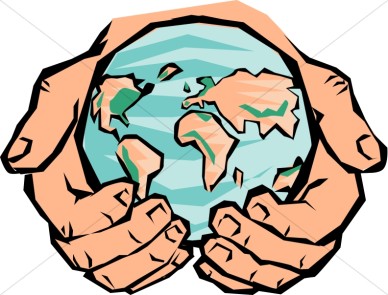 God looks after everyone and everything, keeps everything in order and controls history - keeps it going. God created the universe, God did not abandon it. God’s role as a sustainer is like a parent – a ‘Father’.OmniblovenceAll loving, good. God loved humanity that he sent Jesus to earth so that he could have eternal life. God is good and loving. After God created the world he saw it as good.  God created everyone to be equal.  ‘For God, so loved the world that he gave his only Son, that whoever believes in him shall not perish but have eternal life.’ John 3:16 Omnipotence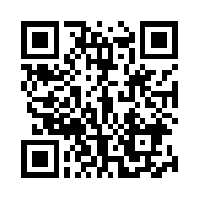 Moses -Plagues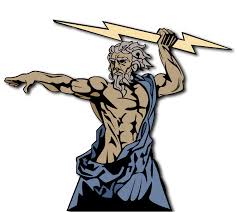 God has power over everything he has created.O.T – God told Moses to lead the Jews out of Egypt. Pharaoh refused to let them go and God sent 10 plagues and parted the Red Sea to help the Jews escape from slavery. Jews believed God was all-powerful and in control. Omniscient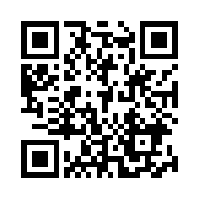 Bruce Almighty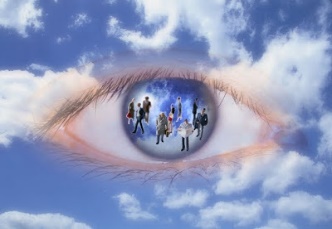 God knows everything because he created everything. God has plans for every person.Omnipresence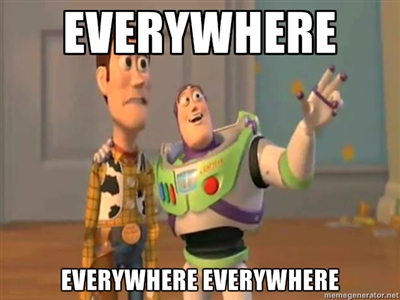 God is everywhere throughout time.Day 1 - God created night and day.God called the light Day and the darkness Night.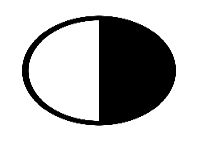 Day 2 - God created the heavens.God made the heavens/sky and separated the waters.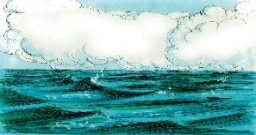 Day 3 - God created land and plants.God said ‘Let the waters under the heavens be gathered together in one place, and let the dry land appear.’ And God said ‘Let the earth put forth  vegetation, plants yielding seed, and fruit trees bearing fruit in which is their seed, each according to its kind, upon the earth.’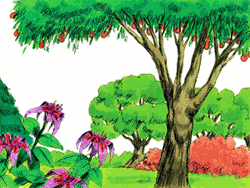 Day 4 - God created the sun, moon and starsGod made the two lights to rule the day and night and the stars.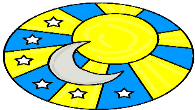 Day 5 - God created birds and fish.God said ‘Let the waters bring forth swarms of living             creatures, and let birds fly above the earth across the heavens.’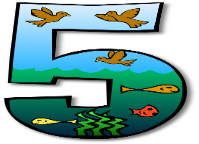 Day 6 - God created living creatures including man.God said, ‘Let us make man in our image, after our likeness; and let them have dominion over the fish of the sea, and over the birds of the air, and over the cattle, and over all the earth, and over every creeping thing that creeps upon the earth.’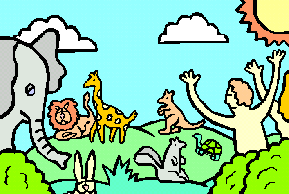 Day 7 – God rested:  ‘And on the seventh day God finished his work which he had done, and he rested on the seventh day from all his work which he had done.’GENESIS 2: God made Adam first and placed him in paradise, the Garden of Eden. He was formed from the dust of the ground and the breath of God (soul) making him the son of the earth and a child to God. God creates Eve out of Adam’s ribs. People were created in God’s image. God gives them one rule - not to eat from the tree of knowledge.GENESIS 3: The FallAdam and Eve are tempted by the devil, in the form of a serpent, to eat the fruit from the tree against God’s will. In time, Eve gives in to the temptation, eats the fruit and gives some to Adam. They confess to God what they have done and as a punishment, He sends them out of the Garden of Eden to live somewhere else on the earth. They are no longer allowed to eat from the tree of life, which has given them eternal life, so death enters the world.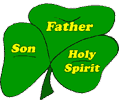 St Patrick the Irish Patron Saint, described the Trinity  as a Shamrock leaf – One whole leaf with three separate sections. 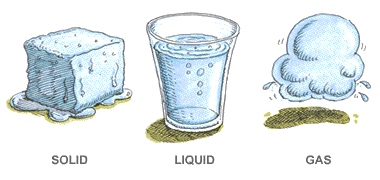 Christians have tried to explain this belief using water, steam and ice –they look different but are the same substance. So, God the Father, God the Son and God the Holy Spirit are the same!! 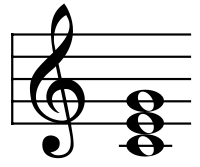 Think of a musical chord, which is a single musical identity, but made up of three separate notes e.g. the chord of C is one chord, but to make up that chord, there are 3 notes, ‘c’, ‘e’ and ‘g’. There are 3 notes, making up 1 chord = 3 in one. Task – Read or watch The Parable of the Prodigal Son by Jesus (Luke 15:11-32). What does it tell us about the role of God as a father? https://www.youtube.com/watch?v=X_QCQ5i7NKs or https://www.youtube.com/watch?v=eqyV2lmdYso The Word Became Flesh:  In the beginning was the Word, and the Word was with God, and the Word was God. 2 He was with God in the beginning. 3 Through him all things were made; without him nothing was made that has been made …. 14 The Word became flesh and made his dwelling among us. We have seen his glory, the glory of the one and only Son, who came from the Father, full of grace and truth. (John 1:1-3, 14) Jesus is the Son of God: Son of God - holiest person ever to have lived. God incarnated himself (made himself a man), and was born on earth in the form of Jesus. Jesus was divine (part of God), and a human being at the same time.  Messia: Meaning - Anointed One – someone who has been chosen. Christians, believe he will return to earth again as a King and Judge and bring peace on earth. Atonement: Jesus’ death and resurrection healed the rift between God and people. Jesus would ‘take away the sin of the world.’ God incarnate - The term Jesus as God Incarnate, refers to the idea that Jesus is God in human form. Incarnation means ‘made flesh’. God becoming human in the form of Jesus.Word - Jesus was God from the beginning. Just as words help people to communicate, Jesus helped people to communicate with God.  Christians can connect with God through worshipping Jesus. Jesus is the Saviour: Meaning – saviour (saves), brings forgiveness. Jesus died on the cross so that people could have eternal life with God in heaven.Watch the clip ‘Torronto Blessing.’ List how the Holy Spirit affects the individuals in the clip:25 “All this I have spoken while still with you. 26 But the Advocate, the Holy Spirit, whom the Father will send in my name, will teach you all things and will remind you of everything I have said to you. John 14:25-2622 But the fruit of the Spirit is love, joy, peace, forbearance, kindness, goodness, faithfulness, 23 gentleness and self-control. Against such things there is no law. Galatians 5:22-23IssueRight?Wrong?ReasonKillingAbortionKilling animalsAffairHow do people treat others today?          How do peole help each other today?How do people help others oday?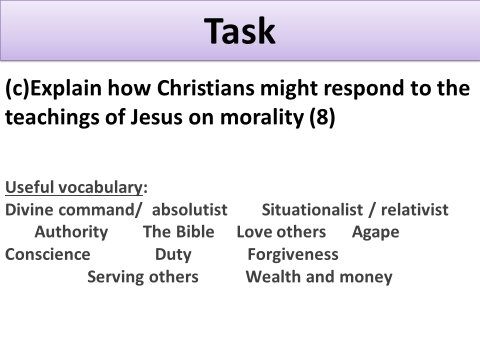 CHURCHCHAPELHow do Christians worship God?Praying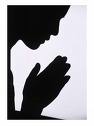 A way of communicating with God—a conversation with God. Some Christianspray on their own everyday or on special occasions.  Jesus Christ gave an example of a prayer to his followers. People pray for a variety of reasons for example to thank, to think about others, ask for help, ask for forgiveness.Sermon - Preaching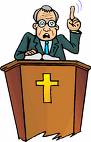 Sharing the religion helps others to learn about the religion. The sermon is based on the Bible. It helps Christians to live a good moral life. The vicar might discuss important issues/events in the community ot in the world. It takes place at the pulpit.Reading the Bible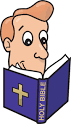 God’s Word, used in every service. It has two parts —the old Testament and theNew Testament. It is used in every service and during special occasions such asmarriage, baptism, communion and festivals. It’s kept on the lectern, pulpit and altar.Singing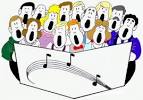 A way of worshipping, to show that Christianity is something to be expressed through music. They show religious experiences. Christians worship this way during services on Sundays, marriage, funeral, communion. Some talk about God, Jesus, Biblical stories or special events.Liturgical worship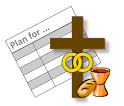 Follow a set pattern as part of public worship e.g the communion service, following a service in a book.   Informal worship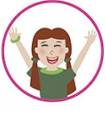 Worship that does not follow a set pattern e.g modern Charismatic Christians involves falling, laughing, speaking in tongues beacuse of the of the work of the Holy Spirit. Individual worship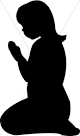 Christians might worship alone e.g at home to form a personal relationship with God. Praying, meditate, study the Bible, singing hymns can be done at home. Byddin yr Iachawdwr-iaeth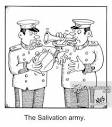 Music is very important as part of worship. Some  are members of a brass band.   FEATURESCATHOLICSANGLICAN(CHURCH)PROTESTANT(CHAPEL)AUTHORITY / LEADER OF THE DENOMINATIONThe Pope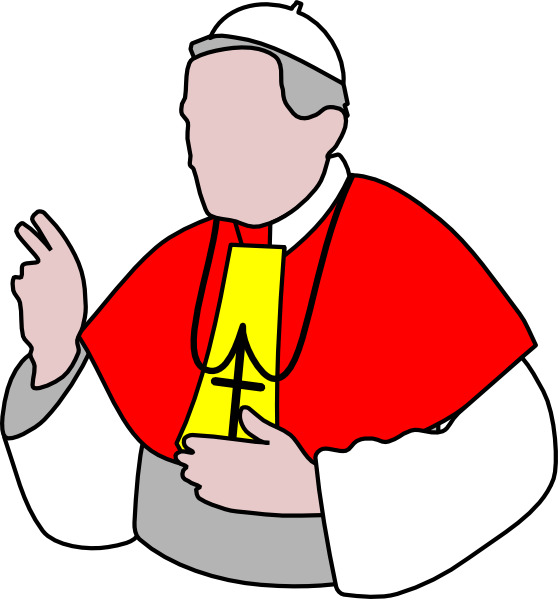 ArchbishopBible – God’s WordWORSHIPFormal – LiturgySet pattern – follow a service bookLiturgy - Set pattern – follow a service book and variety.Listening to God’s word and sing his praises.PRAYERPriest leads the prayer. Private prayer with a rosary (prayer beads), communal prayer and set prayers.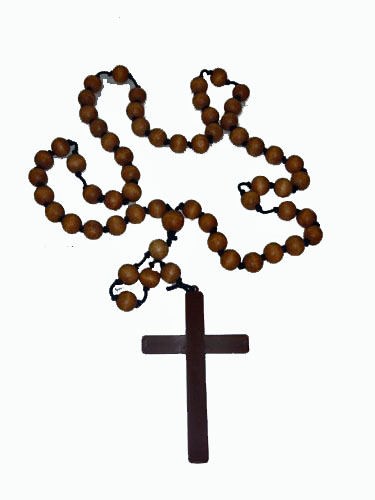 Private prayer, communal prayer and set prayers.Private prayer, communal prayer and set prayers.LEADERPriestVicarMinister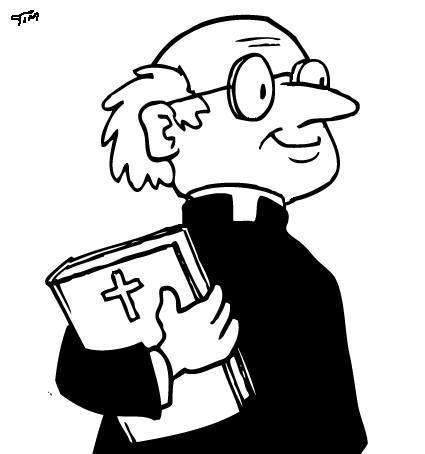 LEADERMale Male or female 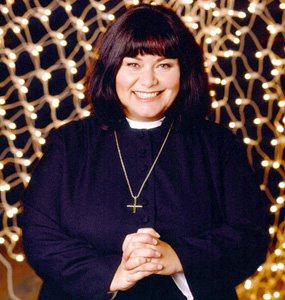 Male or femaleLEADERNot allowed to marryAllowed to marryAllowed to marryMAIN FEATURE IN THE BUILDINGAltar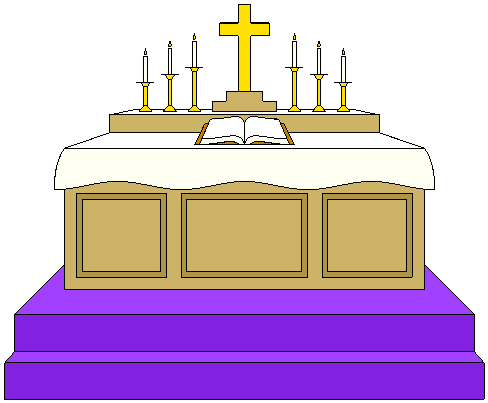 Altar   Pulpit – Bible and sermon = God’s Word.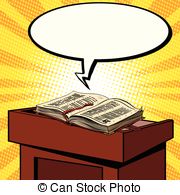 BUILDINGShape of a cross. Spier (tower – pointing towards heaven). Shape of a cross. Spier (tower pointing towards heaven).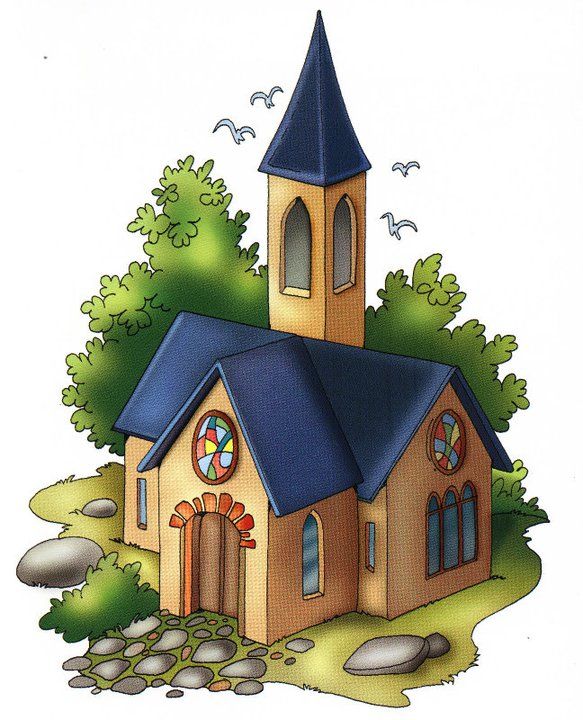 Square and no spier. 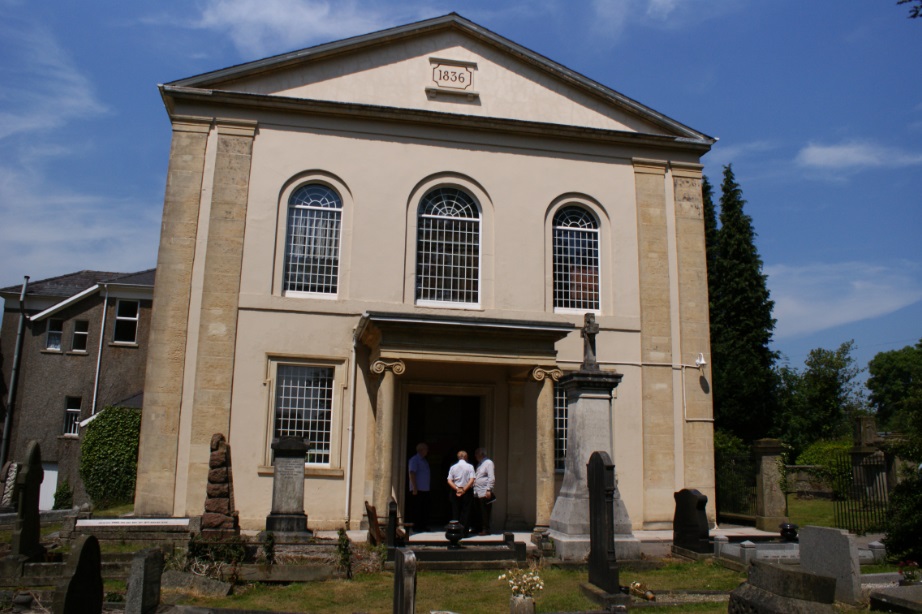 SERVICES(SACRAMENTS)7 e.g baptism (babies), mass/communion (bread and wine), marriage.Many e.g Baptism (babies), marriage communion.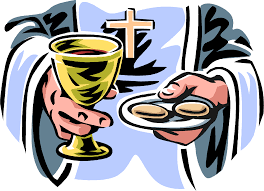 They do have the communion, but not as often. Baptise adults.Quakers, Salvation Army – no spe cial services of sacraments e.g communion, baptism. SYMBOLSMany e.g statues, cross, stained glass windows. 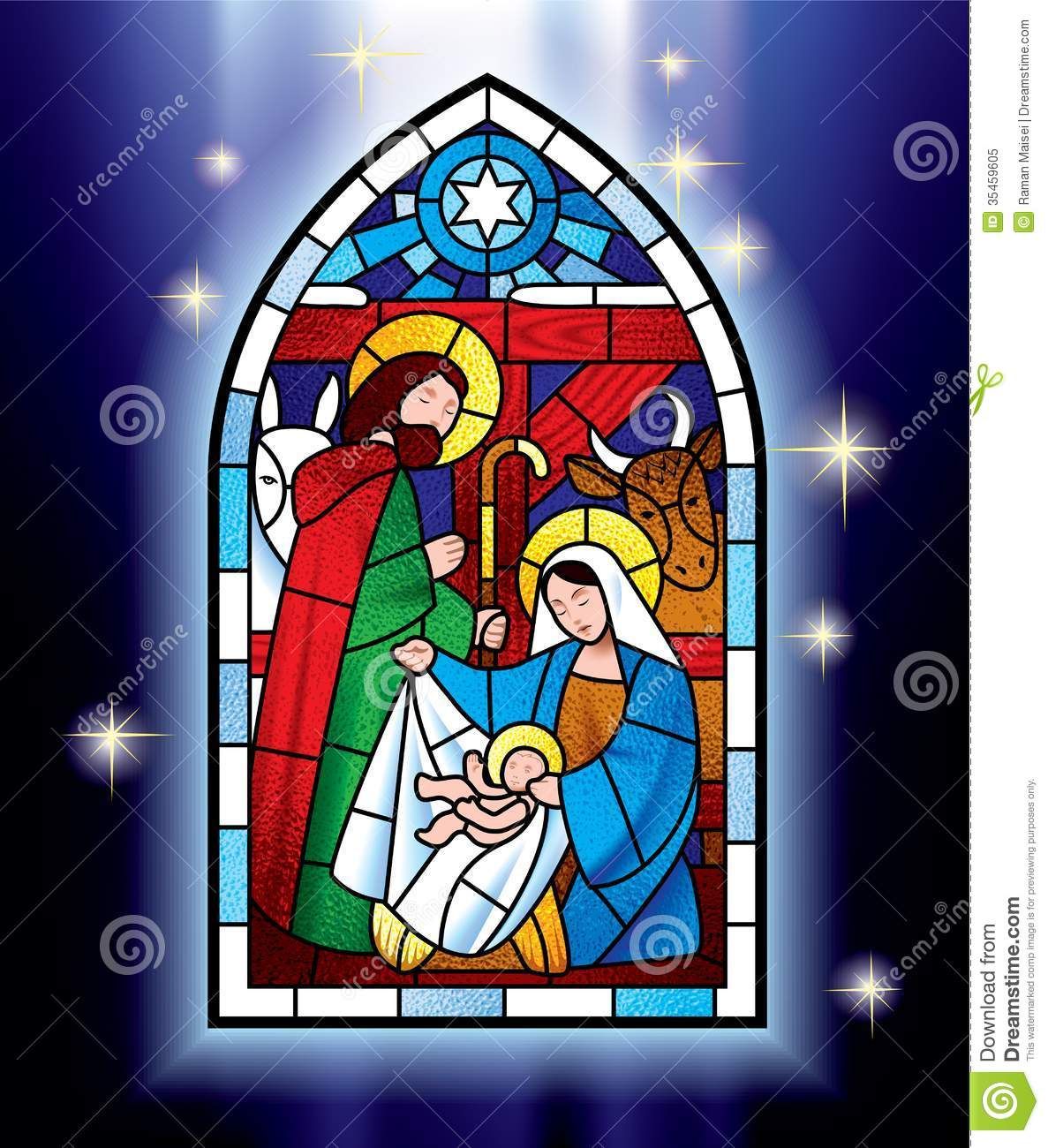 Many e.g crucifix, cross, stained glass windows.Plainer and simpler.Mark(+) (-) against the success criteriaTeacher commentsPeer assessmentBand/Mark+-Marked byTeacherPeer assessmentBand/Mark+-Marked byTeacher